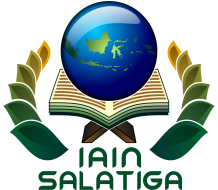 STANDAR PROSEDUR CUTI KULIAHKETENTUAN UMUMCuti studi diperbolehkan bila mahasiswa tersebut telah menempuh sedikitnya 2 semester,Cuti bisa diajukan paling lama 2 semester (bisa terputus-putus/ berlangsung 2 semester),Waktu pengajuan cuti studi dilakukan sebelum atau pada saat registrasi berlangsung dan selambat-lambatnya 7 hari setelah registrasi berakhir,Cuti studi diberikan apabila adanya keterangan dari orang tua (kurang biaya, terlambat registrasi, karena sakit atau hamil)URAIAN PROSEDURBagian Administrasi Akademik (BAA) menerima form yang berisi permohonan cuti studi (seperti konsep di bawah), dan sudah ada tanda tangan dari Pemohon, Orang Tua, Dosen Pembimbing Akademik, Ketua Program Studi dan Dekan.Mahasiswa mengajukan cuti studi ke BAA dengan mengirim ke email fakultas berupa:scan surat keterangan ijin cuti dari orang tua,scan surat keterangan bebas tanggungan dari perpustakaan.Email Surat Permohonan Cuti dari mahasiswa yang bersangkutan, kemudian akan diproses oleh BAA.Hasil dari proses Surat Permohonan Cuti akan dikirim lewat balasan email mahasiswa bersangkutan.Bagi email permintaan surat belum terbalas selama 1 x 24 jam, silahkan hubungi Cp Help Desk 0812-2981-9218Hal	:  Permohonan Izin Cuti Studi   (Dicetak Tanpa KOP Surat)Kepada,Yth. Dekan Fakultas Syari’ahInstitut Agama Islam Negeri (IAIN) SalatigaAssalamu’laikum Wr. Wb.Yang bertanda tangan di bawah ini:Nama 				: ………………………………………………...............................Nomor Induk Mahasiswa	: ………………………………………………...............................Tahun Akademik		: ………………………………………………...............................Semester			: ………………………………………………...............................Tempat, Tanggal Lahir	: ………………………………………………...............................Program studi			: ………………………………………………...............................Alamat				: ………………………………………………...............................dengan ini mengajukan permohonan izin cuti kuliah terhitung mulai tanggal ………………dengan alasan: ……………………… selama …………. semester dan akan aktif kuliah kembali pada semester……….…..…tahun akademik……….…/…………….Atas terkabulnya permohonan ini kami sampaikan terima kasih.Wassalamu’alaikum Wr. Wb.Salatiga, …………………..   		       					Pemohon, 	 							    	  ........................................Mengetahui,Ketua Program Studi, 			Dosen Pembimbing Akademik, 		OrangTua/Wali,……………………			………………………			 ……………………NIP 					NIP 					